Westmeath County CouncilÁras an ChontaeMount StreetMullingarCo Westmeath N91 FH4N19th  Oct 2020Re: Construction of Mullingar Greenway Recreational Hub at Grange South, MullingarDear Sir/madamWaterways Ireland has been in discussions with Westmeath County Council in relation to a proposed development which comprises of a recreational hub at Grange South, Mullingar and associated works from Grange Bridge to Green Bridge along the North Bank of The Royal Canal, part of which is on property owned by Waterways Ireland.Waterways Ireland is fully supportive of this project and will work in collaboration with Westmeath County Council to put in place all necessary legal agreements to permit this project to progress.Yours sincerely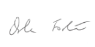 Orla FosterHead of Property and Legal (Acting)